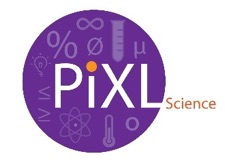 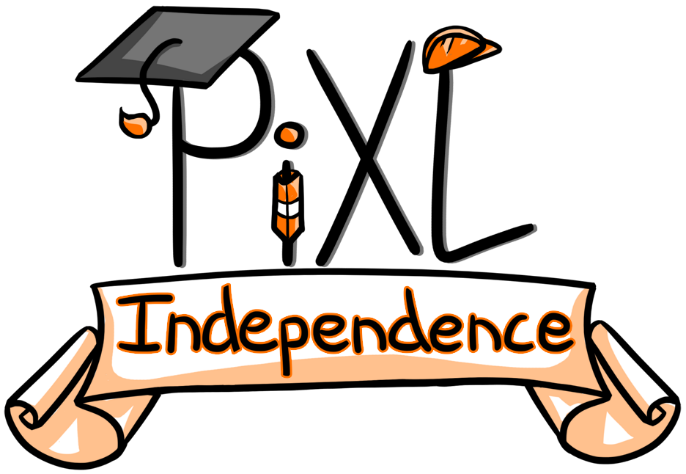 PiXL Independence:GCSE Biology – Student Booklet KS4Topic: PhotosynthesisContents: Level 1-  Multiple Choice Quiz – 20 creditsLevel 2 - 5 questions, 5 sentences, 5 words – 10 credits eachLevel 3 - Science in The News – 100 creditsLevel 4 - Scientific Poster – 100 creditsLevel 5 - Video summaries – 50 credits eachPiXL Independence – Level 1Multiple Choice QuestionsGCSE Biology – PhotosynthesisRead the question carefully.Circle the correct letter.Answer all questionsPiXL Independence – Level 25 questions, 5 sentences, 5 wordsGCSE Biology – PhotosynthesisFor each statement, use either the suggested website or your own text book to write a 5-point summary. In examinations, answers frequently require more than 1 key word for the mark, so aim to include a few key words. It is important to stick to 5 sentences. It is the process of selecting the most relevant information and summarising it, that will help you remember it.Write concisely and do not elaborate unnecessarily, it is harder to remember and revise facts from a big long paragraph. Finally, identify 5 key words that you may have difficulty remembering and include a brief definition. You might like to include a clip art style picture to help you remember it. Example: PiXL Independence – Level 3Science in the NewsGCSE Biology – PhotosynthesisFake newsSensationalised news stories have been around for some time, but with the mass growth of social media, the problem seems to have grown in recent years. At the very least, the US Presidential election has certainly highlighted the impact that misleading information can have. www.tiny.cc/fakenews2  At home, the Brexit vote also suffered from the circulation of misleading news stories www.tiny.cc/fakenews3 Therefore, the ability to identify real information, track it back to the source article and make your own judgement is a very important skill. This activity will help you develop that skill. Do Houseplants Improve Air Quality?News article http://www.refinery29.uk/air-purifying-plants WHO article http://www.who.int/mediacentre/factsheets/fs292/en/ Discussion article http://www.gardenmyths.com/garden-myth-born-plants-dont-purify-air/ Real article https://ia800300.us.archive.org/35/items/nasa_techdoc_19930072988/19930072988.pdf Task 1:You need to produce a 1 page essay on the question “Do plants reduce air pollution?”Photosynthesis and Energy Transfer in Food ChainsNews article https://www.theguardian.com/environment/2015/oct/13/agriculture-farming-food-addiction-meat-harvest-hungry-world NHS article http://www.nhs.uk/Livewell/Vegetarianhealth/pages/Vegetarianhealthqanda.aspx Discussion article http://www.bbc.com/future/story/20160926-what-would-happen-if-the-world-suddenly-went-vegetarian Real article http://people.umass.edu/bethanyb/GCE/McMichael%20et%20al.%2C%202007.pdf Task 2:You need to produce a 1 page essay on “A vegetarian diet is a more efficient way of feeding the world population”PiXL Independence – Level 4Scientific PostersGCSE Biology – PhotosynthesisScientific PostersScientists communicate research findings in three main ways. Primarily, they write journal articles much like an experiment write up. These are very concise, appraise the current literature on the problem and present findings. Scientists then share findings at conferences through talks and scientific posters. During a science degree, you would practice all three of these skills. Scientific posters are a fine balance between being graphically interesting and attracting attention and sharing just the right amount of text to convey a detailed scientific message. They are more detailed than a talk and less detailed than a paper. Use this information to help structure your poster – www.tiny.cc/posterskills (that’s Poster Skills not Posters Kill!) More detailed guidance is available at: www.tiny.cc/posterskills2 Creating your posterIt is easiest to create a poster in PowerPoint; however, you need to add custom text boxes rather than using the standard templates. 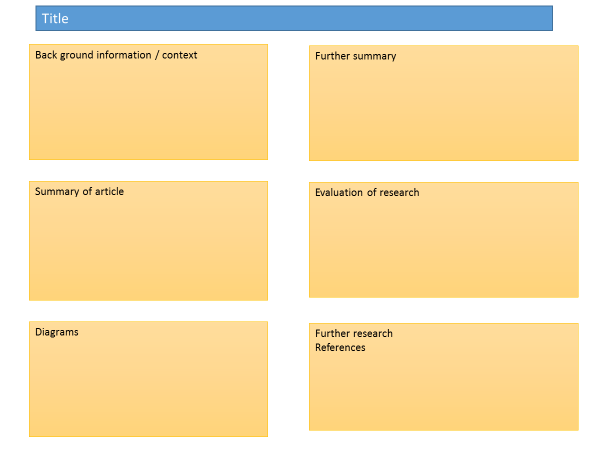 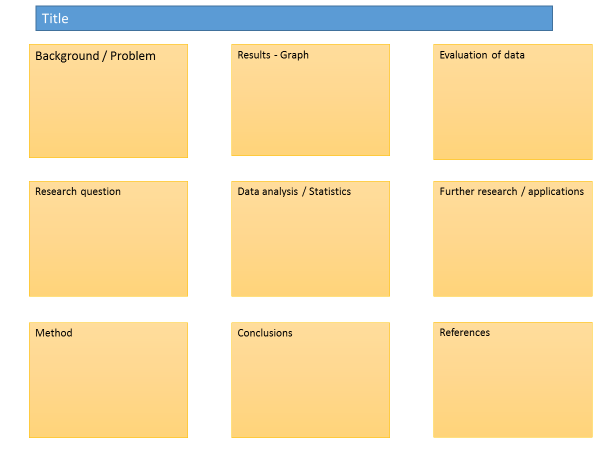 Posters need to be eye catching, but readable from a distance. If you use PowerPoint, start with a 4:3 slide (for easier printing, it can then be printed on A3) and use a 14-16 pt font. The first box could be larger to draw people in. You can use a background image, but pick a simple one that is of high quality. Select text box fill and select change the transparency to maintain the contrast and partially show the picture. You can experiment with different layouts and you should include images. Avoid a chaotic layout, posters are read from top left column downwards. Remember to include the authors and references. Finally, look at the examples given on the University of Texas website which also offers an evaluation of each www.tinyurl.com/postereg Maximising PhotosynthesisBackgroundPhotosynthesis requires light, carbon dioxide and water. If the supply of these to the plant are limited in anyway then photosynthesis does not take place at its maximum rate.A challenge for commercial growers, farms and nurseries is to provide plants with the right conditions for photosynthesis to take place. This will optimise growth and potentially increase their profits.Source articleshttp://www.rsc.org/learn-chemistry/content/filerepository/CMP/00/001/068/Rate%20of%20photosynthesis%20limiting%20factors.pdf http://gpnmag.com/wp-content/uploads/12_TechnicallySpeaking_GPN1212%20FINAL.pdfhttp://www.saps.org.uk/secondary/teaching-resources/800-video-commercial-growershttp://www1.agric.gov.ab.ca/$department/deptdocs.nsf/all/opp2902Use other sources as necessary. Task:Produce a scientific poster on “How commercial growers maximise productivity”PiXL Independence – Level 5Video summaries GCSE Biology – Photosynthesis Cornell NotesAt A level and University, you will make large amounts of notes, but those notes are only of use if you record them in a sensible way. One system for recording notes is known as the Cornell notes system. This method encourages you to select relevant information, rather than trying to write a transcript of everything said. More importantly, it forces you to spend a few minutes reviewing what you have written, which has been scientifically proven to aid learning and memory retention. The ideal is to write everything on one page, but some students may prefer to type and others will to handwrite their notes. Whichever option you use, remember the aim is to summarise and condense the content with a focus on the objectives that you are trying to learn and understand. There are three main sections to the Cornell notesCue/ Objectives – This can be done before or after the lecture. You may have been provided with the objectives or you may need to decide what they were (in a less well-structured lecture) or you may want to make the link to your learning if this is an additional task or lecture you are viewing, such as this video.Notes – In this space you record concisely, simply the things you really will not remember. The NEW knowledge. Summary – the most important step that is carried out after the lecture. This helps to reinforce learning. BackgroundThe following short TED talks present two topics that link to your learning. The first discusses artificial photosynthesis. The second video discusses an application of science which leads to cheap renewable fuel production using photosynthesis.Source article:Ted Ed talks https://www.youtube.com/watch?v=pgRKCHZ0gQAJenny Zhang works on developing the basic science behind artificial photosynthesis by combining natural bio-catalysts with earth-abundant metal oxides which would help to develop the use of hydrogen as a sustainable green fuel of the future.Ted Ed talks https://www.youtube.com/watch?v=bhH3_EY6uq8Adam Hill explains the benefits of artificial photosynthesis – developing man-made materials that mimic the behavior of plants – including converting solar energy into chemical fuels.Task:You need to produce a set of Cornell notes for the video given above. Use the following objective to guide your note taking, this links to your learning. Discuss the benefits of artificial photosynthesis.Discuss the challenges that this technology faces and why it is not yet ready to be used world-wide.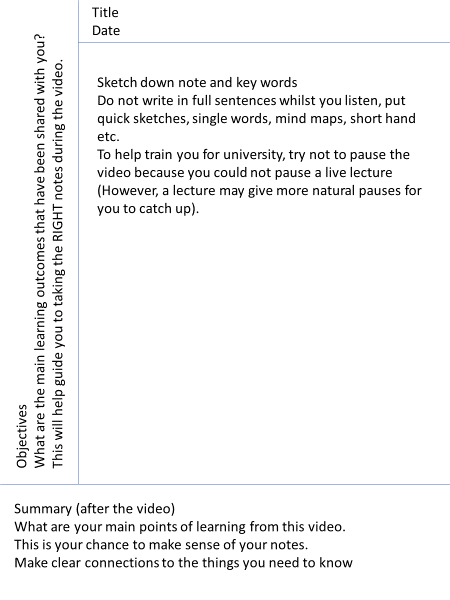 Commissioned by The PiXL Club Ltd.This resource is strictly for the use of member schools for as long as they remain members of The PiXL Club. It may not be copied, sold, or transferred to a third party or used by the school after membership ceases. Until such time it may be freely used within the member school.All opinions and contributions are those of the authors. The contents of this resource are not connected with, or endorsed by, any other company, organisation or institution.PiXL Club Ltd endeavour to trace and contact copyright owners. If there are any inadvertent omissions or errors in the acknowledgements or usage, this is unintended and PiXL will remedy these on written notification.INSTRUCTIONS                                                                                                                     Score:          /201.The correct equation for photosynthesis is:The correct equation for photosynthesis is:a.Carbon dioxide + water  light + energyb.Carbon dioxide + water  glucose + oxygenc.Glucose + oxygen  carbon dioxide + waterd.Carbon dioxide + light  oxygen + glucose2.Which of the following statements is NOT true?Which of the following statements is NOT true?a.Green plants and algae can both carry out photosynthesisb.Light energy is absorbed by a green substance called chloroplasts, which is found in chlorophyllc.Light energy is used converting carbon dioxide (from the air) and water (from the soil) into glucosed.Oxygen is released as a by-product of photosynthesis3.The rate of photosynthesis may be limited by:The rate of photosynthesis may be limited by:a.Light, water and carbon dioxideb.Light, water and temperaturec.Light, temperature and carbon dioxided.Temperature, water and carbon dioxide4.What is the glucose produced in photosynthesis NOT used for?What is the glucose produced in photosynthesis NOT used for?a.Respirationb.Producing starch, fat or oil for storagec.Producing cellulose and proteinsd.Growth and producing new cells5.In variegated leaves, the pale areas:In variegated leaves, the pale areas:a.Contain chloroplasts and therefore contain starchb.Contain no chloroplasts and therefore contain starchc.Contain chloroplasts and therefore contain no starchd.Contain chlorophyll and therefore contain no starch6.When testing cells using iodine:When testing cells using iodine:a.Photosynthetic cells will appear black/blue due to the presence of starchb.Photosynthetic cells will appear brown due to the presence of starchc.Cells that do not photosynthesise will appear black/blue due to the presence of glucosed.Cells that do not photosynthesise will appear brown due to the presence of glucose7.Plants gain most of their biomass from:Plants gain most of their biomass from:a.Waterb.Nitrates from the soilc.Carbon dioxide and waterd.Water and soil8.Which is the correct symbol equation for photosynthesis?Which is the correct symbol equation for photosynthesis?a.H2O + CO2  O2 + C6H12O6b.CO2 + O2  C6H12O6 + CO2c.O2 + C6H12O6  CO2 + H20d.CO2 + H202  C6H12O6 + O29.A plant exposed to high temperatures may die. Which of the following is NOT a reason this may occur?A plant exposed to high temperatures may die. Which of the following is NOT a reason this may occur?a.Carbon dioxide is unreactive at high temperaturesb.The plant will wilt and not trap light energyc.Enzymes within the plant may denatured.Evaporation may cause rapid water loss via the stomata10.Which statement correctly describes photosynthesis?Which statement correctly describes photosynthesis?a.Photosynthesis is an exothermic reaction as light is transferred from the environment to the chloroplasts by heat.b.Photosynthesis is an endothermic reaction as light is transferred from the environment to chloroplasts by light.c.Photosynthesis is an energy neutral reaction as 100% light energy is converted into a chemical store of energy.d.Photosynthesis is an exergonic reaction as there is exergonic due to the change in the Gibbs free energy.11.Which statement is NOT a reason that plants convert sugars to starch?Which statement is NOT a reason that plants convert sugars to starch?a.Starch can be converted back into glucoseb.Starch does not affect the water concentration inside cellsc.Starch is insoluble and so will not flow out of cellsd.Starch provides strength to the cell wall12.Why do plants convert glucose into sucrose?Why do plants convert glucose into sucrose?a.Sucrose is stored in fruits and tastes sweeter than glucoseb.Sucrose is insoluble so it can be stored inside the cellsc.Sucrose dissolves in water and flows easilyd.Sucrose can’t be converted back into glucose13.What do plants need to add to glucose in order to form proteins?What do plants need to add to glucose in order to form proteins?a.Carbon dioxide from the airb.Water from the soilc.Nitrates from the soild.Light energy from the Sun14.Leaves of plants found in bright sunlight tend to have more stomata because…Leaves of plants found in bright sunlight tend to have more stomata because…a.The leaves need to take in more sunlightb.The leaves need to take in more waterc.The leaves need to remove more carbon dioxided.The leaves need to take in more carbon dioxide15.Many commercial greenhouses use heaters that burn gas or oil because…Many commercial greenhouses use heaters that burn gas or oil because…a.It increases the temperature of the greenhouseb.It increases the light inside the greenhousec.It increases the amount of oxygen inside the greenhoused.It increases the amount of carbon dioxide and heat inside the greenhouse16.Controlling water supply is one way commercial growers can increase crop production. Sensors are used to detect how dry the soil is. Which of the following is NOT  a reason for a business to use an automated system?Controlling water supply is one way commercial growers can increase crop production. Sensors are used to detect how dry the soil is. Which of the following is NOT  a reason for a business to use an automated system?a.Too much water can cause rottingb.Setting up an automated system is expensivec.Plants have a constant supply of waterd.Fewer people are needed17.Water enters the plant…Water enters the plant…a.Through the leaves via diffusionb.Through the roots via active transportc.Through the roots via osmosisd.Through the leaves via transpiration18.Diffusion is…Diffusion is…a.Movement of molecules from a high to a low concentration down a concentration gradientb.Movement of molecules from a high to a low concentration up a concentration gradientc.Using energy to move molecules against their concentration gradientd.When water moves from a concentrate to a dilute solution across a cell membrane19.Not all of the sunlight landing on a plant is converted into glucose. Which of the following statements is NOT true?Not all of the sunlight landing on a plant is converted into glucose. Which of the following statements is NOT true?a.Some of the light is reflected back off the surface of the leafb.Some of the light is converted into hear energy by the plantc.Some of the light falls on parts that do not photosynthesised.Some of the light is transmitted through the plant20.Which of the following graphs correctly describes the relationship between temperature and the rate of photosynthesis?Which of the following graphs correctly describes the relationship between temperature and the rate of photosynthesis?a.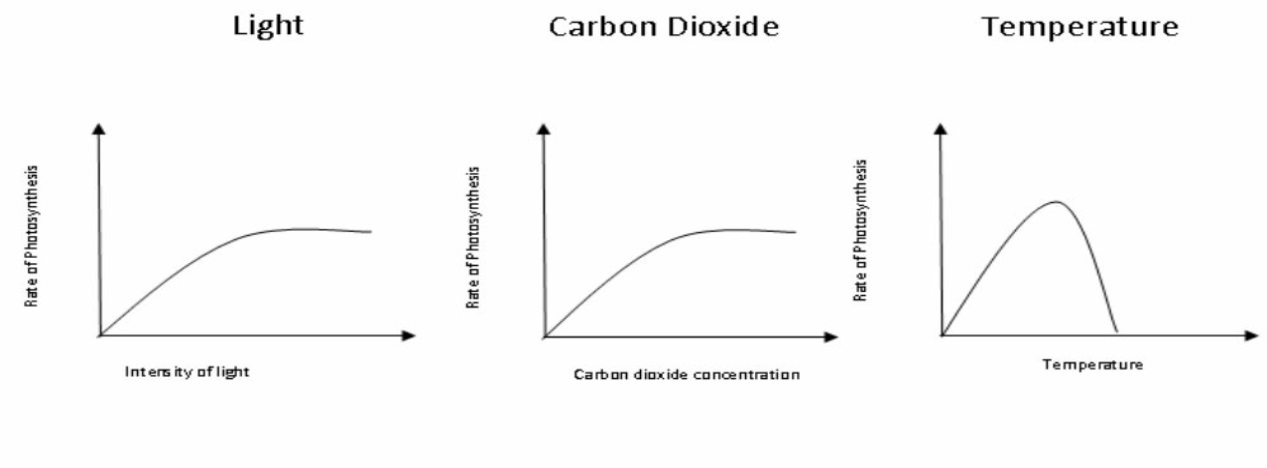 b.c.         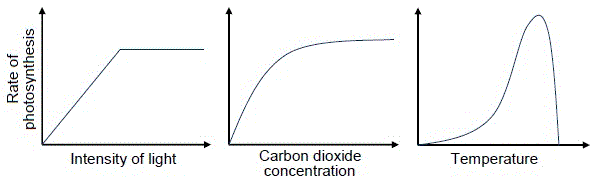 d.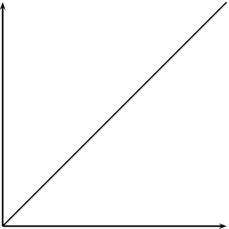 INSTRUCTIONSQUESTION:How does photosynthesis take place in plants?How does photosynthesis take place in plants?How does photosynthesis take place in plants?How does photosynthesis take place in plants?How does photosynthesis take place in plants?Sources:Website – http://www.s-cool.co.uk/gcse/biology/photosynthesis/revise-it/photosynthesis Animation - www.saps.org.uk/secondary/themes/1281 Website – http://www.s-cool.co.uk/gcse/biology/photosynthesis/revise-it/photosynthesis Animation - www.saps.org.uk/secondary/themes/1281 Website – http://www.s-cool.co.uk/gcse/biology/photosynthesis/revise-it/photosynthesis Animation - www.saps.org.uk/secondary/themes/1281 Website – http://www.s-cool.co.uk/gcse/biology/photosynthesis/revise-it/photosynthesis Animation - www.saps.org.uk/secondary/themes/1281 Website – http://www.s-cool.co.uk/gcse/biology/photosynthesis/revise-it/photosynthesis Animation - www.saps.org.uk/secondary/themes/1281 Photosynthesis uses carbon dioxide and water to generate glucose and oxygen.Carbon dioxide and oxygen move in and out of the leaf, through stomata, via diffusion.Photosynthesis takes place in the palisade mesophyll where the cells have a high concentration of chloroplasts.Water enters the plants through the roots via osmosis and is transported to the leaves through the xylem.Light from the visible spectrum is used to provide the energy for this reaction to take place.Photosynthesis uses carbon dioxide and water to generate glucose and oxygen.Carbon dioxide and oxygen move in and out of the leaf, through stomata, via diffusion.Photosynthesis takes place in the palisade mesophyll where the cells have a high concentration of chloroplasts.Water enters the plants through the roots via osmosis and is transported to the leaves through the xylem.Light from the visible spectrum is used to provide the energy for this reaction to take place.Photosynthesis uses carbon dioxide and water to generate glucose and oxygen.Carbon dioxide and oxygen move in and out of the leaf, through stomata, via diffusion.Photosynthesis takes place in the palisade mesophyll where the cells have a high concentration of chloroplasts.Water enters the plants through the roots via osmosis and is transported to the leaves through the xylem.Light from the visible spectrum is used to provide the energy for this reaction to take place.Photosynthesis uses carbon dioxide and water to generate glucose and oxygen.Carbon dioxide and oxygen move in and out of the leaf, through stomata, via diffusion.Photosynthesis takes place in the palisade mesophyll where the cells have a high concentration of chloroplasts.Water enters the plants through the roots via osmosis and is transported to the leaves through the xylem.Light from the visible spectrum is used to provide the energy for this reaction to take place.Photosynthesis uses carbon dioxide and water to generate glucose and oxygen.Carbon dioxide and oxygen move in and out of the leaf, through stomata, via diffusion.Photosynthesis takes place in the palisade mesophyll where the cells have a high concentration of chloroplasts.Water enters the plants through the roots via osmosis and is transported to the leaves through the xylem.Light from the visible spectrum is used to provide the energy for this reaction to take place.Photosynthesis uses carbon dioxide and water to generate glucose and oxygen.Carbon dioxide and oxygen move in and out of the leaf, through stomata, via diffusion.Photosynthesis takes place in the palisade mesophyll where the cells have a high concentration of chloroplasts.Water enters the plants through the roots via osmosis and is transported to the leaves through the xylem.Light from the visible spectrum is used to provide the energy for this reaction to take place.PhotosynthesisPhotosynthesisLight energyChloroplastsCarbon dioxide + waterGlucose + OxygenQUESTION 1:How does light intensity effect photosynthesis?How does light intensity effect photosynthesis?How does light intensity effect photosynthesis?How does light intensity effect photosynthesis?How does light intensity effect photosynthesis?Sources:Website – www.nuffieldfoundation.org/practical-biology/investigating-factors-affecting-rate-photosynthesis Interactive - www.reading.ac.uk/virtualexperiments/ves/preloader-photosynthesis-full.html Website – www.nuffieldfoundation.org/practical-biology/investigating-factors-affecting-rate-photosynthesis Interactive - www.reading.ac.uk/virtualexperiments/ves/preloader-photosynthesis-full.html Website – www.nuffieldfoundation.org/practical-biology/investigating-factors-affecting-rate-photosynthesis Interactive - www.reading.ac.uk/virtualexperiments/ves/preloader-photosynthesis-full.html Website – www.nuffieldfoundation.org/practical-biology/investigating-factors-affecting-rate-photosynthesis Interactive - www.reading.ac.uk/virtualexperiments/ves/preloader-photosynthesis-full.html Website – www.nuffieldfoundation.org/practical-biology/investigating-factors-affecting-rate-photosynthesis Interactive - www.reading.ac.uk/virtualexperiments/ves/preloader-photosynthesis-full.html QUESTION 2:What do plants, and some algae, do with glucose made during photosynthesis?What do plants, and some algae, do with glucose made during photosynthesis?What do plants, and some algae, do with glucose made during photosynthesis?What do plants, and some algae, do with glucose made during photosynthesis?What do plants, and some algae, do with glucose made during photosynthesis?Sources:Website – www.bbc.co.uk/schools/gcsebitesize/science/add_aqa/photosynthesis/photosynthesisrev4.shtml Interactive - www.indiana.edu/~oso/animations/potato.swf Website – www.bbc.co.uk/schools/gcsebitesize/science/add_aqa/photosynthesis/photosynthesisrev4.shtml Interactive - www.indiana.edu/~oso/animations/potato.swf Website – www.bbc.co.uk/schools/gcsebitesize/science/add_aqa/photosynthesis/photosynthesisrev4.shtml Interactive - www.indiana.edu/~oso/animations/potato.swf Website – www.bbc.co.uk/schools/gcsebitesize/science/add_aqa/photosynthesis/photosynthesisrev4.shtml Interactive - www.indiana.edu/~oso/animations/potato.swf Website – www.bbc.co.uk/schools/gcsebitesize/science/add_aqa/photosynthesis/photosynthesisrev4.shtml Interactive - www.indiana.edu/~oso/animations/potato.swf QUESTION 3:What can limit the rate of photosynthesis?What can limit the rate of photosynthesis?What can limit the rate of photosynthesis?What can limit the rate of photosynthesis?What can limit the rate of photosynthesis?Sources:Website –  http://ib.bioninja.com.au/standard-level/topic-2-molecular-biology/29-photosynthesis/limiting-factors.html Video - www.youtube.com/watch?v=xEhvsXG8cNs Website –  http://ib.bioninja.com.au/standard-level/topic-2-molecular-biology/29-photosynthesis/limiting-factors.html Video - www.youtube.com/watch?v=xEhvsXG8cNs Website –  http://ib.bioninja.com.au/standard-level/topic-2-molecular-biology/29-photosynthesis/limiting-factors.html Video - www.youtube.com/watch?v=xEhvsXG8cNs Website –  http://ib.bioninja.com.au/standard-level/topic-2-molecular-biology/29-photosynthesis/limiting-factors.html Video - www.youtube.com/watch?v=xEhvsXG8cNs Website –  http://ib.bioninja.com.au/standard-level/topic-2-molecular-biology/29-photosynthesis/limiting-factors.html Video - www.youtube.com/watch?v=xEhvsXG8cNs QUESTION 4:How do plants help reduce climate change?How do plants help reduce climate change?How do plants help reduce climate change?How do plants help reduce climate change?How do plants help reduce climate change?Sources:Website – www.bbc.co.uk/news/science-environment-14121360 Interactive - https://svs.gsfc.nasa.gov/10494 Website – www.bbc.co.uk/news/science-environment-14121360 Interactive - https://svs.gsfc.nasa.gov/10494 Website – www.bbc.co.uk/news/science-environment-14121360 Interactive - https://svs.gsfc.nasa.gov/10494 Website – www.bbc.co.uk/news/science-environment-14121360 Interactive - https://svs.gsfc.nasa.gov/10494 Website – www.bbc.co.uk/news/science-environment-14121360 Interactive - https://svs.gsfc.nasa.gov/10494 QUESTION 5:Can biofuels reduce our impact on the environment?Can biofuels reduce our impact on the environment?Can biofuels reduce our impact on the environment?Can biofuels reduce our impact on the environment?Can biofuels reduce our impact on the environment?Sources:Website – www.theguardian.com/environment/2017/jul/14/biofuels-need-to-be-improved-for-battle-against-climate-change Interactive - www.nationalgeographic.org/video/edu-bio-fuels/ Website – www.theguardian.com/environment/2017/jul/14/biofuels-need-to-be-improved-for-battle-against-climate-change Interactive - www.nationalgeographic.org/video/edu-bio-fuels/ Website – www.theguardian.com/environment/2017/jul/14/biofuels-need-to-be-improved-for-battle-against-climate-change Interactive - www.nationalgeographic.org/video/edu-bio-fuels/ Website – www.theguardian.com/environment/2017/jul/14/biofuels-need-to-be-improved-for-battle-against-climate-change Interactive - www.nationalgeographic.org/video/edu-bio-fuels/ Website – www.theguardian.com/environment/2017/jul/14/biofuels-need-to-be-improved-for-battle-against-climate-change Interactive - www.nationalgeographic.org/video/edu-bio-fuels/ INSTRUCTIONSEssay sectionActivityIntroduction Outline plants ability to exchange gases with the atmosphere and why scientists think this could be of benefit to us.DescribeDescribe some of the common pollution or causes of pollution in homes and some of the health risks associated with these.ExploreExplore which plants are most effective at reducing air pollution and what types of pollution can be reduced.EvaluateEvaluate whether this is a suitable method to reducing pollution and how reliable this evidence base is.Essay sectionActivityIntroduction Summarise how all life on Earth is dependent on the Sun.DescribeDescribe how energy enters a food chain and how it is passed from producer to consumers. Describe how energy is lost from a food chain and how increasing the length of a food chain decreases its efficiency.ExploreExplore the costs and benefits of modern agricultural techniques including intensive farming. Explore how vegetarian or vegan diets would reduce some of these impacts.EvaluateEvaluate the benefits to individuals, to the global community and to habitats and ecosystems on Earth of people adopting a vegetarian or vegan diet.INSTRUCTIONSRecallState the equation for photosynthesis and identify factors that can limit the rate of photosynthesisDescribeDescribe, using graphs where appropriate, the effect of limiting factors on the rate of photosynthesis.CompareCompare the different ways commercial growers can increase productivity by ensuring there are no limiting factors.EvaluateEvaluate different ways of increasing photosynthesis and therefore crop production, including which is the most cost-effective method.Objectives: Title:Date:Objectives: Summary:Summary:Objectives: Title:Date:Objectives: Summary:Summary: